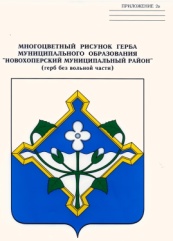 АДМИНИСТРАЦИЯНОВОХОПЁРСКОГО МУНИЦИПАЛЬНОГО РАЙОНАВОРОНЕЖСКОЙ ОБЛАСТИП О С Т А Н О В Л Е Н И Е« 08 »  сентября 2020 г. № 285               г. НовохоперскОб утверждении Порядка предоставления субсидий для субсидирования части затрат субъектам социального предпринимательства - субъектам малого и среднего предпринимательства, осуществляющим социально ориентированную деятельность(в редакции постановления от 01.10.2020г. № 313В соответствии с Бюджетным кодексом Российской Федерации, Федеральным законом от 24.07.2007 № 209-ФЗ «О развитии малого и среднего предпринимательства в Российской Федерации», постановлением  Правительства  Российской  Федерации от 06.09.2016 № 887 «Об общих требованиях к нормативным правовым актам, муниципальным правовым актам, регулирующим предоставление субсидий юридическим лицам (за исключением субсидий государственным (муниципальным) учреждениям), индивидуальным предпринимателям, а также физическим лицам - производителям товаров, работ, услуг», приказом Минэкономразвития России от 14.03.2019 № 125 «Об утверждении Требований к реализации мероприятий субъектами Российской Федерации, бюджетам которых предоставляются субсидии на государственную поддержку малого и среднего предпринимательства в субъектах Российской Федерации, и требований к организациям, образующим инфраструктуру поддержки субъектов малого и среднего предпринимательства, и о признании утратившими силу некоторых приказов Минэкономразвития России», Законом Воронежской области от 12.03.2008 № 4-ОЗ «О развитии малого и среднего предпринимательства в Воронежской области», постановлением администрации Новохопёрского  муниципального района от 13.12.2019 № 487 «Об утверждении муниципальной программы Новохопёрского муниципального района «Экономическое развитие» администрация Новохопёрского муниципального района п о с т а н о в л я е т:1. Утвердить прилагаемый Порядок предоставления субсидий для     субсидирования части затрат субъектам социального предпринимательства -  субъектам малого и среднего предпринимательства, осуществляющим социально ориентированную деятельность, согласно приложению.	         2. Настоящее постановление вступает в силу со дня его официального опубликования.		3. Контроль за исполнением настоящего постановления возложить на заместителя главы администрации Новохопёрского муниципального района Н.Л. Кателикова.             Глава муниципального района                                                                       В.Т. ПетровПриложениек постановлению администрацииНовохопёрского муниципального района от «____»_________ 2020 г №_____Порядокпредоставления субсидий для субсидирования части затрат субъектам социального предпринимательства - субъектам малого и среднего предпринимательства, осуществляющим социально ориентированную деятельностьОбщие положения 1.1. Настоящий Порядок предоставления субсидий для субсидирования части затрат субъектам социального предпринимательства - субъектам малого и среднего предпринимательства, осуществляющим социально ориентированную деятельность  (далее – Порядок, субсидии), определяет цели, условия и порядок предоставления субсидии, категории лиц, имеющих право на получение субсидии, положения об обязательной проверке соблюдения получателями субсидии условий, целей и порядка ее предоставления, а также порядок возврата субсидии в случае нарушения условий, установленных при ее предоставлении. Для целей настоящего Порядка используются следующие понятия:субъект социального предпринимательства - субъект малого и среднего предпринимательства, осуществляющий социально ориентированную деятельность, направленную на достижение общественно полезных целей, улучшение условий жизнедеятельности гражданина и (или) расширение его возможностей самостоятельно обеспечивать свои основные жизненные потребности, а также на обеспечение занятости, оказание поддержки инвалидам, гражданам пожилого возраста и лицам, находящимся в трудной жизненной ситуации;социальный туризм - туризм, полностью или частично осуществляемый за счет бюджетных средств, средств государственных внебюджетных фондов (в том числе средств, выделяемых в рамках государственной социальной помощи), а также средств работодателей.1.2. Целью предоставления субсидии в соответствии с мероприятием «Муниципальная составляющая регионального проекта подпрограммы «Акселерация субъектов малого и среднего предпринимательства»   «Развитие и поддержка малого и среднего предпринимательства Новохопёрского муниципального района»  муниципальной программы «Экономическое развитие», утвержденной постановлением администрации Новохопёрского муниципального района от 13.12.2019 г. № 487, является субсидирование части затрат субъектов социального предпринимательства, произведенных в текущем году и году, предшествующем году подачи заявления на предоставление субсидии.1.3. Субсидии предоставляются субъектам социального предпринимательства при одном из условий:1.3.1 субъект малого или среднего предпринимательства обеспечивает занятость следующих категорий граждан при условии, что по итогам предыдущего календарного года среднесписочная численность лиц, относящихся к любой из таких категорий (одной или нескольким таким категориям), среди работников субъекта малого или среднего предпринимательства составляет не менее пятидесяти процентов (но не менее двух лиц, относящихся к таким категориям), а доля расходов на оплату труда лиц, относящихся к любой из таких категорий (одной или нескольким таким категориям), в расходах на оплату труда составляет не менее двадцати пяти процентов:а) инвалиды и лица с ограниченными возможностями здоровья;б) одинокие и (или) многодетные родители, воспитывающие несовершеннолетних детей, в том числе детей-инвалидов;в) пенсионеры и граждане предпенсионного возраста (в течение пяти лет до наступления возраста, дающего право на страховую пенсию по старости, в том числе назначаемую досрочно);г) выпускники детских домов в возрасте до двадцати трех лет;д) лица, освобожденные из мест лишения свободы и имеющие неснятую или непогашенную судимость;е) беженцы и вынужденные переселенцы;ж) малоимущие граждане;з) лица без определенного места жительства и занятий;и) граждане, не указанные в подпунктах "а" - "з" настоящего пункта, признанные нуждающимися в социальном обслуживании;1.3.2. субъект малого или среднего предпринимательства (за исключением субъекта малого или среднего предпринимательства, указанного в подпункте 1.3.1 настоящего Порядка) обеспечивает реализацию производимых гражданами из числа категорий, указанных в подпункте 1.3.1 настоящего Порядка, товаров (работ, услуг). При этом доля доходов от осуществления такой деятельности по итогам предыдущего календарного года должна составлять не менее пятидесяти процентов в общем объеме доходов субъекта малого или среднего предпринимательства, а доля полученной субъектом малого или среднего предпринимательства чистой прибыли за предшествующий календарный год, направленная на осуществление такой деятельности в текущем календарном году, должна составлять не менее пятидесяти процентов от размера указанной прибыли (в случае наличия чистой прибыли за предшествующий календарный год);1.3.3. субъект малого или среднего предпринимательства осуществляет деятельность по производству товаров (работ, услуг), предназначенных для граждан из числа категорий, указанных в подпункте 1.3.3 настоящего Порядка, в целях создания для них условий, позволяющих преодолеть или компенсировать ограничения их жизнедеятельности, а также возможностей участвовать наравне с другими гражданами в жизни общества при условии, что доля доходов от осуществления такой деятельности (видов такой деятельности) по итогам предыдущего календарного года составляет не менее пятидесяти процентов в общем объеме доходов субъекта малого или среднего предпринимательства, а доля полученной субъектом малого или среднего предпринимательства чистой прибыли за предшествующий календарный год, направленная на осуществление такой деятельности (видов такой деятельности) в текущем календарном году, составляет не менее пятидесяти процентов от размера указанной прибыли (в случае наличия чистой прибыли за предшествующий календарный год), в соответствии со следующими направлениями деятельности социальных предприятий:а) деятельность по оказанию социально-бытовых услуг, направленных на поддержание жизнедеятельности в быту;б) деятельность по оказанию социально-медицинских услуг, направленных на поддержание и сохранение здоровья путем организации ухода, оказания содействия в проведении оздоровительных мероприятий, систематического наблюдения для выявления отклонений в состоянии здоровья;в) деятельность по оказанию социально-психологических услуг, предусматривающих оказание помощи в коррекции психологического состояния для адаптации в социальной среде;г) деятельность по оказанию социально-педагогических услуг, направленных на профилактику отклонений в поведении;д) деятельность по оказанию социально-трудовых услуг, направленных на оказание помощи в трудоустройстве и в решении иных проблем, связанных с трудовой адаптацией;е) деятельность по оказанию услуг, предусматривающих повышение коммуникативного потенциала, реабилитацию и социальную адаптацию, услуг по социальному сопровождению;ж) производство и (или) реализация медицинской техники, протезно-ортопедических изделий, программного обеспечения, а также технических средств, которые могут быть использованы исключительно для профилактики инвалидности или реабилитации (абилитации) инвалидов;з) деятельность по организации отдыха и оздоровления инвалидов и пенсионеров;и) деятельность по оказанию услуг в сфере дополнительного образования;к) деятельность по созданию условий для беспрепятственного доступа инвалидов к объектам социальной, инженерной, транспортной инфраструктур и пользования средствами транспорта, связи и информации;1.3.4 субъект малого или среднего предпринимательства осуществляет деятельность, направленную на достижение общественно полезных целей и способствующую решению социальных проблем общества, при условии, что доля доходов от осуществления такой деятельности (видов такой деятельности) по итогам предыдущего календарного года составляет не менее пятидесяти процентов в общем объеме доходов субъекта малого или среднего предпринимательства, а доля полученной субъектом малого или среднего предпринимательства чистой прибыли за предшествующий календарный год, направленная на осуществление такой деятельности (видов такой деятельности) в текущем календарном году, составляет не менее пятидесяти процентов от размера указанной прибыли (в случае наличия чистой прибыли за предшествующий календарный год), из числа следующих видов деятельности:а) деятельность по оказанию психолого-педагогических и иных услуг, направленных на укрепление семьи, обеспечение семейного воспитания детей и поддержку материнства и детства;б) деятельность по организации отдыха и оздоровления детей;в) деятельность по оказанию услуг в сфере дошкольного образования и общего образования, дополнительного образования детей;г) деятельность по оказанию психолого-педагогической, медицинской и социальной помощи обучающимся, испытывающим трудности в освоении основных общеобразовательных программ, развитии и социальной адаптации;д) деятельность по обучению работников и добровольцев (волонтеров) социально ориентированных некоммерческих организаций, направленному на повышение качества предоставления услуг такими организациями;е) культурно-просветительская деятельность (в том числе деятельность частных музеев, театров, библиотек, архивов, школ-студий, творческих мастерских, ботанических и зоологических садов, домов культуры, домов народного творчества);ж) деятельность по оказанию услуг, направленных на развитие межнационального сотрудничества, сохранение и защиту самобытности, культуры, языков и традиций народов Российской Федерации;з) выпуск периодических печатных изданий и книжной продукции, связанной с образованием, наукой и культурой, включенных в утвержденный Правительством Российской Федерации перечень видов периодических печатных изданий и книжной продукции, связанной с образованием, наукой и культурой, облагаемых при их реализации налогом на добавленную стоимость по ставке десять процентов.1.4. Категории получателей субсидии - юридические лица и индивидуальные предприниматели, являющиеся субъектами малого и среднего предпринимательства (далее – МСП), зарегистрированные на территории Новохопёрского муниципального района и осуществляющие социально ориентированную деятельность на территории р.п. Елань - Коленовский в соответствии с условиями, установленными пунктом 1.3 настоящего Порядка  (далее – получатели субсидии), и определяемые по итогам конкурсного отбора.»;1.5. В зависимости от осуществляемой деятельности в соответствии с условиями, установленными настоящим Порядком, получателями субсидии могут являться:1.5.1. Субъекты малого и среднего предпринимательства вне зависимости от видов осуществляемой экономической деятельности в соответствии с условиями, установленными подпунктами 1.3.1 - 1.3.3 пункта 1.3 настоящего Порядка. 1.5.2. Субъекты малого и среднего предпринимательства, осуществляющие деятельность в соответствии с условиями, установленными подпунктом 1.3.4 пункта 1.3 настоящего Порядка, и у которых в сведениях по видам экономической деятельности имеется код по одному из классов экономической деятельности в соответствии с Общероссийским классификатором видов экономической деятельности ОК 029-2014 (КДЕС Ред. 2), относящемуся к разделам и классам экономической деятельности:- к разделам:  «Образование»;«Деятельность в области здравоохранения и социальных услуг»;- к классам:«Деятельность творческая, деятельность в области искусства и организации развлечений»; «Деятельность библиотек, архивов, музеев и прочих объектов культуры»; «Деятельность в области спорта, отдыха и развлечений»,«Деятельность полиграфическая и копирование носителей информации», «Деятельность издательская», - либо по одному или нескольким классам экономической деятельности, входящим в собирательную классификационную группировку видов экономической деятельности «Туризм» на основе Общероссийского классификатора видов экономической деятельности (ОКВЭД2) ОК 029-2014 (КДЕС Ред. 2), утвержденную приказом Министерства культуры Российской Федерации от 25.03.2016 № 687 (при предоставлении услуг в сфере социального туризма).1.6. Виды затрат, для субсидирования которых предоставляются субсидии, определяются в зависимости от условий, указанных в пункте 1.3 настоящего Порядка.1.6.1. При предоставлении субсидии в соответствии с условиями, установленными подпунктами 1.3.1 - 1.3.3 пункта 1.3 настоящего Порядка субсидированию подлежат затраты:- на строительство (реконструкцию) для собственных нужд зданий, строений, сооружений, находящихся на территории моногорода р.п. Елань - Коленовский и используемых при осуществлении предпринимательской деятельности, их капитальный ремонт, включая мероприятия по адаптации зданий для лиц с ограниченными возможностями здоровья;- приобретение и (или) изготовление оборудования (в том числе инвентаря, мебели), используемого в предпринимательской деятельности и подлежащего постановке на бухгалтерский учет со сроком полезного использования более 12 месяцев;- приобретение автотранспорта (за исключением легкового автотранспорта), используемого в производстве либо для реализации (продвижения) товаров (работ, услуг);- арендную плату находящихся в государственной или муниципальной собственности и расположенных на территории моногорода р.п. Елань - Коленовский зданий, нежилых помещений, земельных участков (за исключением затрат на оплату коммунальных платежей);- технологическое присоединение к объектам инженерной инфраструктуры (электрические сети, газоснабжение, водоснабжение, теплоснабжение, водоотведение);- приобретение и установка средств противопожарной безопасности, пожарной и охранной сигнализации и видеонаблюдения;- профессиональную подготовку (переподготовку) лиц, указанных в подпункте 1.3.1 пункта 1.3 настоящего Порядка;- приобретение средств социальной адаптации лиц с ограниченными возможностями здоровья (приспособления для одевания и раздевания, приспособления для захвата и перемещения объектов, оборудование для ванных комнат и туалетов, аудиогиды, аппараты для слуха, печатная продукция шрифтом Брайля и прочее);- регистрацию и оформление авторских прав, объектов интеллектуальной собственности, в том числе научных и художественных произведений, связанных с образованием, наукой и культурой. Не субсидируются затраты по приобретению оборудования, бывшего в употреблении (эксплуатации).1.6.2. При предоставлении субсидии в соответствии с условием, установленным подпунктом 1.3.4 пункта 1.3 настоящего Порядка компенсации подлежат затраты:- на строительство (реконструкцию) для собственных нужд зданий, строений, сооружений, находящихся на территории моногорода р.п. Елань - Коленовский и в которых предоставляются услуги, их капитальный ремонт, включая мероприятия по адаптации зданий для лиц с ограниченными возможностями здоровья;- приобретение и (или) изготовление оборудования (игровое оборудование для детей, бытовая техника, мультимедийное оборудование, интерактивные доски, информационное и коммуникационное оборудование, рециркуляторы воздуха, кондиционеры, очистители и увлажнители воздуха), инвентаря (покрытия на стены и пол, санитарно-технический инвентарь, спортивный инвентарь), мебели, материалов (материалы для проведения обучения, воспитания и игр детей, материалы для врачебного кабинета), подлежащего постановке на бухгалтерский учет со сроком полезного использования более 12 месяцев;- приобретение автотранспорта (за исключением легкового автотранспорта), используемого для реализации товаров (работ, услуг) в сфере социального предпринимательства, в том числе автотранспорта, адаптированного для перевозки лиц с ограниченными возможностями здоровья;- арендную плату находящихся в государственной или муниципальной собственности и расположенных на территории моногорода р.п. Елань - Коленовский зданий, нежилых помещений, земельных участков, в которых оказываются услуги (за исключением затрат на оплату коммунальных платежей);- технологическое присоединение к объектам инженерной инфраструктуры (электрические сети, газоснабжение, водоснабжение, теплоснабжение, водоотведение);- приобретение и установка средств противопожарной безопасности, пожарной и охранной сигнализации и видеонаблюдения;- приобретение средств социальной адаптации лиц с ограниченными возможностями здоровья (приспособления для одевания и раздевания, приспособления для захвата и перемещения объектов, оборудование для ванных комнат и туалетов, аудиогиды, аппараты для слуха, печатная продукция шрифтом Брайля и прочее), используемых при предоставлении услуг, в том числе сопутствующих услуг;- регистрацию и оформление авторских прав, объектов интеллектуальной собственности, в том числе научных и художественных произведений, связанных с образованием, наукой и культурой. 1.7. Главным распорядителем как получателем средств муниципального бюджета, предусмотренных для предоставления субсидии, является администрация Новохопёрского муниципального района.1.8. Субсидии предоставляются в пределах бюджетных ассигнований и лимитов бюджетных обязательств, предусмотренных решением Совета народных депутатов Новохопёрского  муниципального района о муниципальном бюджете на соответствующий финансовый год и на плановый период на эти цели.1.9.Критериями конкурсного отбора получателей субсидии являются:1.9.1. В случаях, указанных в подпунктах 1.3.1 – 1.3.3 пункта 1.3 настоящего Порядка:- среднесписочная численность работников на дату подачи заявки на предоставление субсидии;- доля среднесписочной численности работников, отнесенных к категории лиц, указанных в пункте 1.3.1 настоящего Порядка, к среднесписочной численности работников заявителя;- осуществление деятельности на территории моногорода; 1.9.2. В случае, указанном в подпункте 1.3.4 пункта 1.3 настоящего Порядка:- среднесписочная численность работников на дату подачи заявки на предоставление субсидии;- доля доходов от осуществления деятельности, указанной в подпункте 1.3.4 пункта 1.3 настоящего Порядка;- доля полученной чистой прибыли за предшествующий календарный год;- осуществление деятельности на территории моногорода.1.10. Конкурсный отбор осуществляется в соответствии с критериями, установленными пунктом 1.9 настоящего Порядка, по методике, содержащейся в приложении № 2 к настоящему Порядку конкурсной комиссией, сформированной администрацией Новохопёрского муниципального района  (далее –Администрация). Положение о комиссии  и состав конкурсной комиссии утверждается правовым актом Администрации.  Количество баллов по всем критериям суммируется.Победители Конкурсного отбора определяются по наибольшей сумме набранных баллов. В случае, если субъектами малого и среднего предпринимательства набрано одинаковое количество баллов, рейтинг победителей определяется в соответствии с хронологической последовательностью подачи документов.1.11. Администрация размещает объявление о проведении конкурса на официальном сайте администрации Новохопёрского муниципального районаи  районной газете «Вести». Объявление о проведении конкурса должно содержать:- дату и время начала и окончания приема заявок и документов;- почтовый и фактический адрес уполномоченного органа для представления заявок и документов, номера кабинетов, номера телефонов для справок;- график (режим) работы уполномоченного органа;- перечень нормативных правовых актов, регулирующих порядок проведения конкурса;- требования к заявителям;- перечень документов, представляемых заявителем для участия в конкурсе, а также формы документов в случае, если документы предоставляются по установленной форме;- критерии оценки заявок и документов;- порядок и сроки объявления результатов конкурса.Срок приема заявок составляет 15 календарных дней.1.12. Заявки принимаются уполномоченным органом, указанным в объявлении, в рабочие дни и часы, установленные для приема заявок в соответствии с объявлением о проведении конкурса.1.13. Уполномоченный орган осуществляет регистрацию в порядке очередности представленную заявителем заявку и документы в журнале, который должен быть пронумерован, прошнурован, заверен печатью.1.14. В течение двух рабочих дней со дня, следующего за днем окончания приема заявок, уполномоченным органом формируется реестр поданных заявок с указанием сведений о наличии (отсутствии) всех документов, установленных пунктом 2.2 настоящего Порядка. Реестр заявок формируются по форме согласно приложению № 1 к настоящему Порядку.2. Условия и порядок предоставления субсидии2.1. Субсидия предоставляется субъекту социального предпринимательства, обеспечившему софинансирование расходов в размере не менее 15% от суммы получаемой субсидии, но не более 1 500 000 рублей на одного получателя поддержки.Размер субсидии рассчитывается по формуле:Рс = Зобщ × 85 %, где:Рс - размер субсидии;Зобщ – общая сумма затрат (без учета НДС);В случае если рассчитанный размер субсидии превышает максимальный размер субсидии, субсидия предоставляется в размере 1 500 000 рублей.2.2. Для получения субсидии юридические лица и индивидуальные предприниматели (далее – заявители) предоставляют в уполномоченный орган следующие документы на бумажном носителе:1) заявление по форме согласно приложению № 3 к настоящему Порядку (далее – заявка);2) копии учредительных документов;3) копии документов, подтверждающих соответствие субъекта малого и среднего предпринимательства одному из условий, предусмотренных пунктом 1.3 настоящего Порядка (справка о среднесписочной численности указанных в пункте 1.3.1 категорий граждан в среднесписочной численности работников организации за три месяца, предшествующих дате подачи заявки (при наличии работников категорий, указанных в пункте 1.3.1, в штате организации, работников категорий, указанных в пункте 1.3.1, внешних совместителей, работников категорий, указанных в пункте 1.3.1, выполнявших работы по договорам гражданско-правового характера), заверенная подписью и печатью (при наличии) заявителя);4) копии документов, подтверждающих наличие помещений (договор аренды помещения и (или) документ, подтверждающий право собственности на помещение и (или) документ, подтверждающий право пользования помещением, в котором оказываются услуги, заверенный подписью и печатью (при наличии) заявителя);5) копии действующих договоров (контрактов), необходимых для реализации проекта (при наличии);6) копии документов, подтверждающих направление собственных или заемных финансовых средств в размере не менее 15 % от суммы заявленной субсидии (выписки кредитных организаций с приложением копий платежных поручений, другие документы, подтверждающие фактически произведенные затраты за счет собственных средств, копии договоров, счетов, счетов-фактур, актов выполненных работ, товарных накладных; 7) копии первичных документов, заверенные подписью и печатью (при наличии) заявителя, подтверждающие затраты, связанные с участием в чемпионатах, конкурсах, соревнованиях, выставочно-ярморочных мероприятиях, в том числе договоры на участие, акт оказанных услуг по договору, платежные поручения, выписка банка, подтверждающая оплату по договору, регистрационные сборы, транспортные расходы, документы, подтверждающие проживание участников, аренду костюмов и аксессуаров для участия, фотоотчет с места проведения мероприятия;8) копию лицензии в случае осуществления видов деятельности, требующих обязательного лицензирования в соответствии с действующим законодательством Российской Федерации;9) расчет размера субсидии по форме согласно приложению № 4 к настоящему Порядку.Все представляемые в уполномоченный орган копии документов заверяются заявителем, сведения и данные подписываются руководителем заявителя и заверяются печатью (при наличии).Ответственность за достоверность сведений, содержащихся в заявке и прилагаемых к ней документах, возлагается на заявителя.2.3. Исключен (в редакции постановления от 01.10.2020г. № 313).		2.4. Уполномоченный орган запрашивает самостоятельно посредством межведомственного запроса выписку из ЕГРЮЛ или ЕГРИП; сведения о наличии (отсутствии) у заявителя задолженности по уплате налогов, сборов, пеней и штрафов; сведения о праве собственности на помещение, в котором оказываются услуги.Сведения запрашиваются по состоянию на дату подачи заявки.2.5. Срок рассмотрения заявок конкурсной комиссией составляет не более 30 календарных дней со дня, следующего за днем истечения срока приема заявок.2.6. Требования, которым должен соответствовать получатель субсидии на дату подачи заявки на предоставление субсидии:1) отсутствие просроченной задолженности по возврату в бюджет Новохопёрского муниципального района субсидий, бюджетных инвестиций, предоставленных в том числе в соответствии с иными правовыми актами, и иной просроченной задолженности перед бюджетом Новохопёрского муниципального района;2) получатели субсидий - юридические лица не должны находиться в процессе реорганизации, ликвидации, банкротства, а получатели субсидий - индивидуальные предприниматели не должны прекратить деятельность в качестве индивидуального предпринимателя;3) получатели субсидий не должны являться иностранными юридическими лицами, а также российскими юридическими лицами, в уставном (складочном) капитале которых доля участия иностранных юридических лиц, местом регистрации которых является государство или территория, включенные в утверждаемый Министерством финансов Российской Федерации перечень государств и территорий, предоставляющих льготный налоговый режим налогообложения и (или) не предусматривающих раскрытия и предоставления информации при проведении финансовых операций (офшорные зоны) в отношении таких юридических лиц, в совокупности превышает 50 процентов;4) неполучение средств из бюджета Новохопёрского муниципального района на основании иных нормативных правовых актов Новохопёрского муниципального района на цели, указанные в пункте 1.2 настоящего Порядка;У субъекта МСП должны отсутствовать иные бюджетные ассигнования на возмещение данных затрат.2.7. Предоставление субсидии осуществляется с учетом требований, установленных частями 3 - 5 статьи 14 Федерального закона от 24.07.2007 № 209-ФЗ «О развитии малого и среднего предпринимательства в Российской Федерации».2.8. Основанием для отказа в предоставлении субсидии является:- непредставление документов, определенных пунктом 2.2 настоящего Порядка, или предоставление недостоверных сведений и документов; - невыполнение условий оказания поддержки;- ранее в отношении заявителя было принято решение об оказании аналогичной поддержки (поддержки, условия оказания которой совпадают, включая форму, вид поддержки и цели ее оказания) и сроки ее оказания не истекли;- с момента признания субъекта малого и среднего предпринимательства допустившим нарушение порядка и условий оказания поддержки, в том числе не обеспечившим целевое использования средств поддержки, прошло менее чем три года.2.9. В течение 30 календарных дней с даты окончания приема заявок проводится заседание конкурсной комиссии.Конкурсная комиссия рассматривает представленные заявки и прилагаемые документы на предмет соответствия требованиям, установленным настоящим Порядком. Оценка заявок осуществляется в отношении заявителей, соответствующих требованиям настоящего Порядка, и при условии отсутствия оснований, указанных в пункте 2.8 настоящего Порядка. Конкурсная комиссия осуществляет оценку каждой заявки с выставлением баллов по каждому критерию конкурсного отбора, установленному пунктом 1.9 настоящего Порядка, в соответствии с Методикой оценки согласно приложению 2 к настоящему Порядку.Победитель определяется исходя из наибольшего количества набранных баллов по всем критериям.Решение конкурсной комиссии оформляется протоколом и носит рекомендательный характер.2.10. Решение о предоставлении субсидии оформляется правовым актом Администрации на основании решения конкурсной комиссии.Заявители должны быть проинформированы о принятом решении в течение 5 дней со дня его принятия.2.11. Администрация в течение 10 календарных дней с даты принятия решения о предоставлении субсидии  в соответствии с частью 9 ст. 78 Бюджетного Кодекса Российской Федерации заключает с победителем соглашение о предоставлении субсидий в соответствии с типовой формой, утвержденной Приказом Министерством финансов Российской Федерации от 21.12.2018 года № 280 н «Об утверждении типовых форм соглашений (договоров) о предоставлении из федерального бюджета грантов в форме субсидий в соответствии с пунктом 7 статьи 78 и пунктом 4 статьи 78.1 Бюджетного кодекса Российской Федерации.2.12. Перечисление субсидий осуществляется на основании соглашения не позднее 10 (десятого) рабочего дня после принятия решения о предоставлении субсидии.2.13. Для перечисления субсидии должностное лицо направляет в отдел финансов администрации Новохопёрского муниципального района копию протокола заседания конкурсной комиссии, копию соглашения, копию правового акта Администрации о предоставлении субсидии.2.14. Перечисление субсидии осуществляется на расчетный счет получателя субсидии.2.15. Эффективность осуществления расходов бюджетных ассигнований, источником финансирования которых является субсидия, оценивается ежегодно уполномоченным органом на основании достижения значения показателя результативности использования субсидии «количество работников (без внешних совместителей)»,  «количество созданных рабочих мест».Конкретное значение показателя результативности использования субсидии устанавливается Администрацией в соглашении о предоставлении субсидии.2.16. За счет субсидий, предусмотренных настоящим Порядком, запрещается приобретение иностранной валюты, за исключением операций, осуществляемых в соответствии с валютным законодательством Российской Федерации при закупке (поставке) высокотехнологичного импортного оборудования, сырья и комплектующих изделий, а также связанных с достижением целей предоставления этих средств иных операций.3. Требования к отчетности3.1. Порядок, сроки и формы отчета о достижении показателей результативности устанавливаются Администрацией в соглашении.3.2. Получатель субсидии ежегодно в течение последующих трех календарных лет после года предоставления субсидии предоставляет в уполномоченный орган анкету получателя поддержки по форме согласно приложению № 5 к настоящему Порядку. Анкета получателя поддержки предоставляется за соответствующий отчетный период (январь - декабрь) до 5 апреля года, следующего за отчетным.4. Требования об осуществлении контроля за соблюдением условий, целей и порядка предоставления субсидий и ответственности за их нарушение4.1. Ответственность за достоверность представляемых в уполномоченный орган сведений и соблюдение условий, установленных настоящим Порядком, возлагается на получателей субсидий.4.2. Администрация обеспечивает целевой характер использования бюджетных средств.4.3. Уполномоченный орган, органы муниципального финансового контроля Новохопёрского муниципального района осуществляют проверки соблюдения получателями субсидий условий, целей и порядка предоставления субсидий в соответствии с действующим законодательством.4.4. В случае выявления Администрацией нарушений условий, целей и порядка предоставления субсидий получателем субсидии Администрация направляет получателю субсидии требования о возврате субсидии. Субсидии подлежат возврату получателями субсидий в бюджет Новохопёрского  муниципального района в течение 30 календарных дней с даты получения требования.4.5. В случае если получателем субсидии не достигнуты показатели результативности, предусмотренные соглашением, субсидия подлежит возврату в бюджет в полном объеме в срок до 1 мая года, следующего за отчетным.4.6. При нарушении срока возврата субсидии получателем субсидии Администрация принимает меры по взысканию указанных средств в бюджет Новохопёрского муниципального района в установленном порядке.Приложение № 1к Порядку предоставления субсидий для субсидирования части затрат субъектам социального предпринимательства - субъектам малого и среднего предпринимательства, осуществляющим социально ориентированную деятельностьРеестр заявокПриложение № 2к Порядку предоставления субсидий для субсидирования части затрат субъектам социального предпринимательства - субъектам малого и среднего предпринимательства, осуществляющим социально ориентированную деятельностьМетодика оценкиБаллы выставляются конкурсной комиссией в отношении каждого заявителя по каждому показателю критериев, установленных пунктом 1.6 Порядка предоставления субсидий. 1. В случаях, указанных в подпунктах 1.3.1 – 1.3.3 пункта 1.3 настоящего Порядка, победители конкурсного отбора определяются по наибольшей сумме набранных баллов: 2. В случаях, указанном в подпункте 1.3.4 пункта 1.3 настоящего Порядка, победители конкурсного отбора определяются по наибольшей сумме набранных баллов: Приложение № 3к Порядку предоставления субсидий для субсидирования части затрат субъектам социального предпринимательства - субъектам малого и среднего предпринимательства, осуществляющим социально ориентированную деятельностьЗаявлениео предоставлении субсидии субъекту малого и среднего,занимающемуся социально значимыми видами деятельностиВ соответствии с Порядком предоставления субсидий для субсидирования части затрат субъектам социального предпринимательства - субъектам малого и среднего предпринимательства, осуществляющим социально ориентированную деятельность, __________________________________________________________________                (полное наименование юридического лица/индивидуального предпринимателя)в лице _________________________________________, действующего на основании ________________________________________________, направляет документы для участия в конкурсном отборе на предоставление субсидий для субсидирования части затрат субъектам социального предпринимательстваОбщие сведенияНастоящим __________________________________________________________________(Ф.И.О. руководителя (полностью))подтверждает, что __________________________________________________:                     (наименование юридического лица/индивидуального предпринимателя)- является субъектом малого предпринимательства в соответствии с положениями ст. 4 Федерального закона от 24.07.2007 № 209-ФЗ «О развитии малого и среднего предпринимательства в Российской Федерации»;- осуществляет деятельность на территории __________________ (наименование моногорода);- не имеет неисполненной обязанности по уплате налогов, сборов, страховых взносов, пеней, штрафов, процентов, подлежащих уплате в соответствии с законодательством Российской Федерации о налогах и сборах;- не имеет просроченной задолженности по возврату в бюджет _____________ муниципального района субсидий, бюджетных инвестиций, предоставленных в том числе в соответствии с иными правовыми актами, и иная просроченная задолженность перед бюджетом _____________ муниципального района;- не находится в процессе реорганизации, ликвидации, банкротства/ не прекратил деятельность в качестве индивидуального предпринимателя (ненужное вычеркнуть);- не получал средств из бюджета _____________ муниципального района на основании иных нормативных правовых актов Воронежской области на цели, указанные в пункте 1.2 Порядка  предоставления субсидий для субсидирования части затрат субъектам социального предпринимательства;- не  является кредитной организацией, страховой организацией, инвестиционным фондом, негосударственным пенсионным фондом, профессиональным участником рынка ценных бумаг, ломбардом;- не является участником соглашений о разделе продукции;- не осуществляет предпринимательскую деятельность в сфере игорного бизнеса;- не является в порядке, установленном законодательством Российской Федерации о валютном регулировании и валютном  контроле, нерезидентом Российской Федерации;- не осуществляет производство и реализацию подакцизных товаров.Настоящим подтверждаю, что вся  информация, содержащаяся в представленных документах или их копиях, является подлинной, и не возражаю против доступа к ней лиц, участвующих в  рассмотрении документов на предоставление финансовой поддержки. Даю согласие на осуществление администрацией ________________ муниципального района и органами муниципального финансового контроля ________________ муниципального района проверок соблюдения  условий, целей и порядка предоставления субсидий.Обязуюсь предоставлять анкету получателя поддержки ежегодно в течение последующих трех календарных лет, следующих за годом предоставления субсидии, до 5 апреля года, следующего за отчетным годом.Опись прилагаемых документов Руководитель организации/ индивидуальный предприниматель __________      ____________________                                                                                           (подпись)                                     (Ф.И.О.)Дата  ___________м.п. (при наличии) Дата регистрации заявления «__» _________ 20______ г.*Регистрационный номер № ______________________________________*____________________   ___________________    ______________________*      (должность)                          (подпись)                              (Ф.И.О.)* Заполняется  должностным лицом администрации ________________ муниципального района, принявшим заявление.Приложение № 4    к Порядку предоставления субсидий для субсидирования части затрат субъектам социального предпринимательства - субъектам малого и среднего предпринимательства, осуществляющим социально ориентированную деятельностьРАСЧЕТразмера субсидий для субсидирования части затрат субъектам социального предпринимательства - субъектам малого и среднего предпринимательства, осуществляющим социально ориентированную деятельность1. _____________________________________________________________                                      (полное наименование субъекта малого и среднего предпринимательства)2. Дата государственной регистрации в ЕГРЮЛ (ЕГРИП) «___» ___ ___3. Вид экономической деятельности в соответствии с Общероссийским классификатором видов экономической деятельности, указанный в выписке из ЕГРЮЛ (ЕГРИП) _____________________________________________4. Расчет размера субсидии:- - - - - - - - - - - - - - - - - - - - -В случае если рассчитанный размер субсидии превышает максимальный размер субсидии, субсидия предоставляется в размере 1 500 000 рублей.5. Размер субсидии к возмещению составляет _______________________ (______________) рублей ____ копеек (без учета НДС).Достоверность представленных сведений подтверждаем.Руководитель (индивидуальный предприниматель) ___________ _________                                                                                                                                   (подпись)                     (ФИО)Главный бухгалтер (при наличии) _____________      _________________                                                                                                  (подпись)                                        (ФИО)"___" ________________ 20__ г.М.П. (при наличии)Приложение № 5    к Порядку предоставления субсидий для субсидирования части затрат субъектам социального предпринимательства - субъектам малого и среднего предпринимательства, осуществляющим социально ориентированную деятельностьАнкета получателя поддержкиI. Общая информация о субъекте малого и среднегопредпринимательства - получателе поддержки_____________________________________________________________________________ (полное наименование субъекта малого или среднего предпринимательства)Дата оказания поддержки ___________________________________________ИНН получателя поддержки ___________________ , отчетный год _________Режим налогообложения получателя ________________________________ Сумма оказанной поддержки ___________  тыс. рублейВид деятельности по ОКВЭД (цифрами и прописью)_____________________ ___________________________________ по которому оказана поддержкаII. Основные финансово-экономические показатели субъектамалого и среднего предпринимательства - получателя поддержкиРуководитель организации/ индивидуальный предприниматель __________      ____________________                                                                                              (подпись)                                     (Ф.И.О.)Дата  ___________м.п. (при наличии) Приложение № 6к Порядку предоставления субсидий для субсидирования части затрат субъектам социального предпринимательства - субъектам малого и среднего предпринимательства, осуществляющим социально ориентированную деятельностьИсключено (в редакции постановления от 01.10.2020г. № 313).№ п/пНаименование заявителяДата подачи заявкиСумма затраченных средств на создание и (или) развитие центров времяпрепровождения детейЗапрашиваемый размер субсидииМесто осуществления деятельности (юридический/фактический адрес)Наличие (отсутствие) необходимых документов № п/пНаименование критерияИндикатор оценки критерияКоличество баллов1.Среднесписочная численность работников на дату подачи заявки на предоставление субсидии, ед.15 и более71.Среднесписочная численность работников на дату подачи заявки на предоставление субсидии, ед.От 10 до 14 (включительно)51.Среднесписочная численность работников на дату подачи заявки на предоставление субсидии, ед.От 5 до 9 (включительно)31.Среднесписочная численность работников на дату подачи заявки на предоставление субсидии, ед.До 4 (включительно)12.Доля среднесписочной численности работников, отнесенных к категории лиц, указанных в пункте 1.3.1 настоящего Порядка, к среднесписочной численности работников заявителя;От 51 % и более102.Доля среднесписочной численности работников, отнесенных к категории лиц, указанных в пункте 1.3.1 настоящего Порядка, к среднесписочной численности работников заявителя;От 41 до 50% (включительно)72.Доля среднесписочной численности работников, отнесенных к категории лиц, указанных в пункте 1.3.1 настоящего Порядка, к среднесписочной численности работников заявителя;От 31 до 40% (включительно)52.Доля среднесписочной численности работников, отнесенных к категории лиц, указанных в пункте 1.3.1 настоящего Порядка, к среднесписочной численности работников заявителя;От 21 до 30% (включительно)32.Доля среднесписочной численности работников, отнесенных к категории лиц, указанных в пункте 1.3.1 настоящего Порядка, к среднесписочной численности работников заявителя;От 11 до 20% (включительно)22.Доля среднесписочной численности работников, отнесенных к категории лиц, указанных в пункте 1.3.1 настоящего Порядка, к среднесписочной численности работников заявителя;От 1 до 10% (включительно)13.Осуществление деятельности на территории моногорода,3.Осуществление деятельности на территории моногорода,Зарегистрирован на территории Новохопёрского муниципального района осуществляет деятельность в моногороде5№ п/пНаименование критерияИндикатор оценки критерияКоличество баллов1.Среднесписочная численность работников на дату подачи заявки на предоставление субсидии, ед.От 15 и более71.Среднесписочная численность работников на дату подачи заявки на предоставление субсидии, ед.От 10 до 14 (включительно)51.Среднесписочная численность работников на дату подачи заявки на предоставление субсидии, ед.От 5 до 9 (включительно)31.Среднесписочная численность работников на дату подачи заявки на предоставление субсидии, ед.До 4 (включительно)12.Доля доходов от осуществления деятельности, указанной в подпункте 1.3.4 пункта 1.3 настоящего ПорядкаОт 51 % и более102.Доля доходов от осуществления деятельности, указанной в подпункте 1.3.4 пункта 1.3 настоящего ПорядкаОт 41 до 50% (включительно)72.Доля доходов от осуществления деятельности, указанной в подпункте 1.3.4 пункта 1.3 настоящего ПорядкаОт 31 до 40% (включительно)52.Доля доходов от осуществления деятельности, указанной в подпункте 1.3.4 пункта 1.3 настоящего ПорядкаОт 21 до 30% (включительно)32.Доля доходов от осуществления деятельности, указанной в подпункте 1.3.4 пункта 1.3 настоящего ПорядкаОт 11 до 20% (включительно)22.Доля доходов от осуществления деятельности, указанной в подпункте 1.3.4 пункта 1.3 настоящего ПорядкаОт 1 до 10% (включительно)13.Доля полученной чистой  прибыли за предшествующий календарный годНе менее 50 %53.Доля полученной чистой  прибыли за предшествующий календарный годМенее 50 %04.Осуществление деятельности на территории моногородаЗарегистрирован на территории Новохопёрского муниципального района, осуществляет деятельность в моногороде5Объем затрат субъекта малого и среднего, занимающегося социально значимыми видами деятельности______________________________________________________ рублей.Дата регистрации юридического лица (индивидуального предпринимателя), основной государственный регистрационный номер, наименование органа, выдавшего документ о государственной регистрации_________________________________________________________________Юридический / почтовый адрес_________________________________________________________________Фактический адрес нахождения центра времяпрепровождения детей_________________________________________________________________ИНН / КПП_________________________________________________________________Банковские реквизиты_________________________________________________________________Виды осуществляемой деятельности по ОКВЭД (с расшифровкой)_________________________________________________________________Телефон / факс, e-mail_________________________________________________________________Ф.И.О. руководителя (полностью):_____________________________________________________________Средняя численность работников по состоянию на 1 число месяца обращения за субсидией_____________________________________________________________№ п/п Наименование документа Количество документов Количество листов 1 2 34…Итого№п/пНаименование произведенных 
и документально подтвержденных затратОбщая сумма произведенных и документально подтвержденных затрат (без учета НДС)(Зобщ), <*>рублейРазмер субсидии, определенный исходя из 85 % произведенных 
и документально подтвержденных затрат  (без учета НДС), (Рс = Зобщ × 85 %),рублейНаименование документов, подтверждающих фактическое произведение затрат12345ИТОГОИТОГО№ п/пНаименование показателяЕдиница измеренияна 1 января 20__ года (год, предшест-вующий оказанию поддержки)на 1 января 20__ года (год оказания поддерж-ки)на 1 января 20__ года (первый год после оказания поддержки)на 1 января 20__ года (второй год после оказания поддерж-ки)на 1 января 20__ года (третий год после оказания поддерж-ки)1.Выручка от реализации товаров (работ, услуг) без учета НДСтыс. руб.2.Отгружено товаров собственного производства (выполнено работ и услуг собственными силами)тыс. руб.3.География поставок (количество субъектов Российской Федерации, в которые осуществляются поставки товаров, работ, услуг)ед.4.Номенклатура производимой продукции (работ, услуг)ед.5.Среднесписочная численность работников (без внешних совместителей)чел.6.Среднемесячная начисленная заработная плата работниковтыс. руб.7.Объем налогов, сборов, страховых взносов, уплаченных в бюджетную систему Российской Федерации (без учета налога на добавленную стоимость и акцизов)тыс. руб.8.Инвестиции в основной капитал, всего:тыс. руб.8.1.в том числе привлеченные заемные (кредитные) средстватыс. руб.8.1.1.из них - привлечено в рамках программ государственной (муниципальной)поддержкитыс. руб.